Name ______________________________________		Date _____________________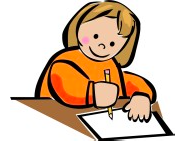 Sally’s WorkMiss Herrick told her students to write down the number they would have in total if she gave them 12 hundreds, 2 tens and 13 ones.  Sally wrote down 12213.  Do you agree?  Explain your thinking. 